КОМИТЕТ КУЛЬТУРЫВОЛГОГРАДСКОЙ ОБЛАСТИПРИКАЗот 30 марта 2023 г. N 01-20/90ОБ УТВЕРЖДЕНИИ ФОРМЫ ЗАЯВКИ НА УЧАСТИЕ В КОНКУРСЕНА ПРЕДОСТАВЛЕНИЕ ИЗ ОБЛАСТНОГО БЮДЖЕТА ГРАНТОВ В ФОРМЕСУБСИДИЙ СОЦИАЛЬНО ОРИЕНТИРОВАННЫМ НЕКОММЕРЧЕСКИМОРГАНИЗАЦИЯМ НА РЕАЛИЗАЦИЮ ТВОРЧЕСКИХ ПРОЕКТОВ, НАПРАВЛЕННЫХНА УКРЕПЛЕНИЕ РОССИЙСКОЙ ГРАЖДАНСКОЙ ИДЕНТИЧНОСТИ НА ОСНОВЕДУХОВНО-НРАВСТВЕННЫХ И КУЛЬТУРНЫХ ЦЕННОСТЕЙ НАРОДОВРОССИЙСКОЙ ФЕДЕРАЦИИВ соответствии с Порядком предоставления из областного бюджета грантов в форме субсидий социально ориентированным некоммерческим организациям на реализацию творческих проектов, направленных на укрепление российской гражданской идентичности на основе духовно-нравственных и культурных ценностей народов Российской Федерации, утвержденным постановлением Администрации Волгоградской области от 10 августа 2020 г. N 461-п, приказываю:1. Утвердить форму заявки на участие в конкурсе на предоставление из областного бюджета грантов в форме субсидий социально ориентированным некоммерческим организациям на реализацию творческих проектов, направленных на укрепление российской гражданской идентичности на основе духовно-нравственных и культурных ценностей народов Российской Федерации, в соответствии с приложением.2. Признать утратившим силу приказ комитета культуры Волгоградской области от 28 марта 2022 г. N 01-20/64 "Об утверждении формы заявки на участие в конкурсе на предоставление из областного бюджета грантов в форме субсидий социально ориентированным некоммерческим организациям на реализацию творческих проектов, направленных на укрепление российской гражданской идентичности на основе духовно-нравственных и культурных ценностей народов Российской Федерации".3. Настоящий приказ вступает в силу со дня его официального опубликования.Председатель комитетаС.В.МАЛЫХПриложениек приказукомитета культурыВолгоградской областиот 30.03.2023 N 01-20/90                               Форма заявки   на участие в конкурсе на предоставление из областного бюджета грантов  в форме субсидий социально ориентированным некоммерческим организациям на реализацию творческих проектов, направленных на укрепление российской   гражданской идентичности на основе духовно-нравственных и культурных           ценностей народов Российской Федерации на реализацию                          в Волгоградской области10.  Изучив  Порядок  предоставления  из областного бюджета грантов в формесубсидий   социально   ориентированным   некоммерческим   организациям   нареализацию  творческих  проектов,  направленных  на  укрепление  российскойгражданской   идентичности  на  основе  духовно-нравственных  и  культурныхценностей  народов  Российской  Федерации  и  культурных  ценностей народовРоссийской    Федерации   (далее   именуется   -   Порядок),   утвержденнымпостановлением  Администрации  Волгоградской  области от 10 августа 2020 г.N 461-п ___________________________________________________________________                     (полное наименование участника конкурса)в лице ___________________________________________________________________,        (Ф.И.О. руководителя (представителя заявителя) участника конкурса)действующего на основании ______________, сообщает о согласии участвовать вуказанном  выше  конкурсе на условиях, установленных в Порядке, в том числезаключить   соглашение  в  соответствии  с  типовой  формой,  установленнойкомитетом финансов Волгоградской области, и направляет в адрес организатораконкурса настоящую заявку.11.  Настоящей  заявкой подтверждаем, что на 1-е число месяца представлениязаявки:    у _____________________________________________________________________                   (полное наименование участника конкурса)    отсутствует  просроченная  задолженность по возврату в областной бюджетсубсидий  (грантов),  бюджетных  инвестиций, предоставленных в том числе, всоответствии   с   иными   правовыми  актами,  а  также  иная  просроченная(неурегулированная)   задолженности   по   денежным   обязательства   передВолгоградской областью;    отсутствует   неисполненная  обязанность  по  уплате  налогов,  сборов,страховых   взносов,  пеней,  штрафов  и  процентов,  подлежащих  уплате  всоответствии с законодательством Российской Федерации о налогах и сборах надату  формирования  справки  об исполнении налогоплательщиком (плательщикомсбора,  плательщиком  страховых  взносов, налоговым агентом) обязанности поуплате налогов, сборов, страховых взносов, пеней, штрафов, процентов.___________________________________________________________________________                 (полное наименование участника конкурса)    не является получателем средств из областного бюджета на основании иныхнормативных  правовых  актов  Волгоградской  области на цели, установленныепунктом 1.6 Порядка;    не  является  государственной  корпорацией,  государственной компанией,общественным  объединением,  являющимся  политической  партией, юридическимлицом,   в   состав   учредителей   которого  входит  политическая  партия,государственным или муниципальным учреждением;    не   является   иностранным  юридическим  лицом,  в  том  числе  местомрегистрации  которого  является  государство  или  территория, включенные вутверждаемый   Министерством   финансов   Российской   Федерации   переченьгосударств   и  территорий,  используемых  для  промежуточного  (офшорного)владения  активами  в  Российской  Федерации  (далее  именуются  - офшорныекомпании),  а  также  российским юридическим лицом, в уставном (складочном)капитале  которого  доля прямого или косвенного (через третьих лиц) участияофшорных  компаний  в  совокупности  превышает  25  процентов (если иное непредусмотрено законодательством Российской Федерации);    не  находится  в процессе реорганизации (за исключением реорганизации вформе  присоединения  к  некоммерческой  организации, являющейся участникомконкурса, другого юридического лица), ликвидации;    в отношении ___________________________________________________________                        (полное наименование участника конкурса)не введена процедура банкротства;    деятельность __________________________________________________________                        (полное наименование участника конкурса)не  приостановлена  в порядке, предусмотренном законодательством РоссийскойФедерации;    размер собственных средств ____________________________________________                                 (полное наименование участника конкурса)на  расчетном  счете  СО  НКО составляет ______% от общего объема затрат нареализацию творческого проекта, предусмотренных сметой расходов;___________________________________________________________________________                 (полное наименование участника конкурса)        осуществляет деятельность в сфере организации и проведения           культурно-массовых мероприятий __________ (года/лет).12. Настоящей  заявкой  даем  согласие  комитету   культуры   Волгоградскойобласти:    на  публикацию  (размещение)  в информационно-телекоммуникационной сети"Интернет"                           информации                           о___________________________________________________________________________                 (полное наименование участника конкурса),о подаваемой ______________________________________________________ заявки,                     (полное наименование участника конкурса)иной информации о ________________________________________________________,                           (полное наименование участника конкурса)связанной с проведением конкурса;    получение корреспонденции на адрес электронной почты _________________.13. Настоящей заявкой даем согласие комитету культуры Волгоградской области__________________________________________________________________________,                 (полное наименование участника конкурса)а  также  лиц,  получающих  средства  на основании договоров, заключенных сполучателем  гранта  в  целях  исполнения  обязательств  по  Соглашению [заисключением    государственных   (муниципальных)   унитарных   предприятий,хозяйственных   товариществ   и   обществ   с   участием  публично-правовыхобразований  в  их  уставных  (складочных)  капиталах, а также коммерческихорганизаций   с   участием  таких  товариществ  и  обществ  в  их  уставных(складочных)  капиталах], на осуществление комитетом культуры Волгоградскойобласти  проверок соблюдения ими порядка и условий предоставления гранта, втом  числе  в  части  достижения  результата  предоставления  гранта  и егохарактеристики,  а  также  проверок  органами  государственного финансовогоконтроля  в  соответствии  со  статьями  268.1  и  269.2 Бюджетного кодексаРоссийской Федерации.14.   Настоящей   заявкой  гарантируем  достоверность  представленной  намиинформации и подтверждаем право комитета культуры Волгоградской области, непротиворечащее  требованию  формирования   равных   для   всех   участниковконкурса               условий,               запрашивать                 у__________________________________________________________________________,                 (полное наименование участника конкурса)в уполномоченных органах власти и у представителей юридических и физическихлиц,  указанных  в заявке, информацию, уточняющую представленные нами в нейсведения.15.  Настоящей заявкой подтверждаем соответствие требованиям, установленнымПорядком,   готовность  заключить  соглашение  на  условиях,  установленныхкомитетом  культуры Волгоградской области, своевременно представить отчеты,в  соответствии  с  Порядком и выражаем согласие на осуществление комитетомкультуры  Волгоградской  области  и  органами  государственного финансовогоконтроля  проверок  соблюдения  условий,  целей  и  порядка  предоставлениягранта.16. На реализацию мероприятия _____________________________________________                                          (название мероприятия)запрашивается грант в размере _____________________________________________                                           (цифрами (прописью)17. К настоящей заявке прилагаются документы согласно описи на ____ листах.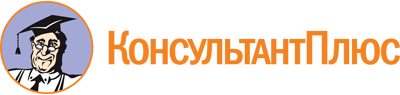 Приказ комитета культуры Волгоградской обл. от 30.03.2023 N 01-20/90
"Об утверждении формы заявки на участие в конкурсе на предоставление из областного бюджета грантов в форме субсидий социально ориентированным некоммерческим организациям на реализацию творческих проектов, направленных на укрепление российской гражданской идентичности на основе духовно-нравственных и культурных ценностей народов Российской Федерации"Документ предоставлен КонсультантПлюс

www.consultant.ru

Дата сохранения: 04.06.2023
 Председателю комитета культурыВолгоградской областиЗаявкана участие в конкурсе на предоставление из областного бюджета грантовв форме субсидий социально ориентированным некоммерческим организациямна реализацию творческих проектов, направленных на укрепление российскойгражданской идентичности на основе духовно-нравственных и культурных ценностей народов Российской Федерации на реализацию в Волгоградской области_________________________________________________________________(наименование творческого проекта)Заявкана участие в конкурсе на предоставление из областного бюджета грантовв форме субсидий социально ориентированным некоммерческим организациямна реализацию творческих проектов, направленных на укрепление российскойгражданской идентичности на основе духовно-нравственных и культурных ценностей народов Российской Федерации на реализацию в Волгоградской области_________________________________________________________________(наименование творческого проекта)Заявкана участие в конкурсе на предоставление из областного бюджета грантовв форме субсидий социально ориентированным некоммерческим организациямна реализацию творческих проектов, направленных на укрепление российскойгражданской идентичности на основе духовно-нравственных и культурных ценностей народов Российской Федерации на реализацию в Волгоградской области_________________________________________________________________(наименование творческого проекта)1.Полное наименование социально ориентированной некоммерческой организации (далее именуется - участник конкурса):(заполняется в соответствии со свидетельством о внесении записи в ЕГРЮЛ)2.Дата регистрации участника конкурса(заполняется в соответствии со свидетельством о внесении записи в ЕГРЮЛ)3.Дата начала деятельности участника конкурса в сфере организации и проведения культурно-массовых мероприятий:(заполняется в соответствиисо свидетельством о внесении записи в ЕГРЮЛ)4.Контактная информация:4.юридический адрес(заполняется с указанием почтового индекса)4.фактический адрес(заполняется с указанием почтового индекса)4.адрес электронной почты4.телефон(844**)-**-**-**, +7(***)-***-**-**4.факс(844**)-**-**-**4.веб-сайт5.Руководитель участника конкурса:Ф.И.О. (указывается полностью),должность руководителя (в соответствии с уставом)5.Телефоны:5.стационарный(844**)-**-**-**5.мобильный+7(***)-***-**-**5.адрес электронной почты6.Главный бухгалтер:Ф.И.О. (указывается полностью) или указание на организацию, на которую возложено ведение бухгалтерского учета)6.Телефоны:6.стационарный телефон(844**)-**-**-**6.мобильный телефон+7(***)-***-**-**6.адрес электронной почты7.Руководитель проектаФ.И.О. (указывается полностью), должность7.Телефоны:7.стационарный(844**)-**-**-**7.мобильный+7(***)-***-**-**7.Адрес электронной почты8.Банковские реквизиты участника конкурса:8.наименование банка8.расчетный счет8.корреспондентский счет8.ИНН8.КПП8.БИК8.ОГРН8.ОКТМО9.Полная стоимость проекта(в рублях)РуководительМП(подпись)(расшифровка подписи)